AATSP-ON CONFERENCIA ANUALLa enseñanza de lenguas y literatura en Canadá: diversidad y desafíos Universidad de OttawaViernes 22 de octubre 2021formulario de propuesta Por favor, complete este formulario insertando su información de contacto y propuesta, guarde el documento en formato Word y envíelo a la siguiente dirección: aatsp.ontario@gmail.comPara más información visite: https://aatspontario.ca/Fecha límite: 30 de septiembre de 2021AATSP-ON Congreso anualUniversidad de Ottawa22 de octubre 2021Fecha límite: 30 septiembre 2021formulario de inscripción No hay cuota de participación en esta conferencia. Sin embargo, se espera que los participantes sean miembros de la AATSP.Información sobre membresía, en el siguiente enlace:                                                                                                                                  www.aatsp.org/general/register_member_type.asp  Nombre completo del ponente: Nombre completo del ponente: Centro educativo:Centro educativo:Correo electrónico:Teléfono(s):Título de la ponencia:Título de la ponencia:Resumen (250 palabras max.)Resumen (250 palabras max.)Nombre completo:Nombre completo:Centro educativo:Centro educativo:Correo electrónico:Teléfono(s):Membresía de la AASTPwww.aatsp.org/general/register_member_type.asp                                                                        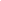 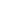            SI                     NO